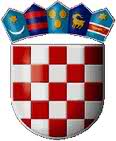    REPUBLIKA HRVATSKA VARAŽDINSKA ŽUPANIJA      OPĆINA VIDOVEC       Općinski načelnikKLASA:363-02/23-01/006URBROJ: 2186-10-02/1-23-02Vidovec, 16. listopada 2023. godineNa temelju članka 77. stavka 9. Zakona o gospodarenju otpadom („Narodne novine“, broj 84/21) i članka 47. Statuta Općine Vidovec („Službeni vjesnik Varaždinske županije“, broj 20/21), načelnik Općine Vidovec daje O Č I T O V A N J E na Cjenik javne usluge sakupljanja komunalnog otpada na području Općine VidovecI.Načelnik Općine Vidovec nakon provjere prijedloga Cjenika javne usluge sakupljanja komunalnog otpada na području Općine Vidovec koji je predložio davatelj javne usluge trgovačko društvo Čistoća d.o.o. iz Varaždina, Ognjena Price 13, OIB: 02371889218, očituje se da je isti sukladan Zakonu o gospodarenju otpadom i Odluci o načinu pružanja javne usluge sakupljanja komunalnog otpada („Službeni vjesnik Varaždinske županije“, broj 13/22), te predložene cijene potiču korisnika usluge da odvojeno predaje biootpad, reciklabilni komunalni otpad, glomazni otpad i opasni komunalni otpad od miješanog komunalnog otpada kao i da kompostira biootpad. II.Davatelj javne usluge trgovačko društvo Čistoća d.o.o. dužno je prije primjene Cjenika ishoditi suglasnost na isti temeljem članka 77. stavka 5. Zakona o gospodarenju otpadom. III.Ovo Očitovanje objavit će se u „Službenom vjesniku Varaždinske županije“ i na mrežnim stranicama davatelja javne usluge. OPĆINSKI NAČELNIK                                                                                                                Bruno HranićREPUBLIKA HRVATSKA VARAŽDINSKA ŽUPANIJA      OPĆINA VIDOVEC       Općinski načelnikKLASA:363-02/23-01/006URBROJ: 2186-10-02/1-23-03Vidovec, 16. listopada 2023. godineNa temelju članka 77. stavka 5. Zakona o gospodarenju otpadom („Narodne novine“, broj 84/21) i članka 47. Statuta Općine Vidovec („Službeni vjesnik Varaždinske županije“, broj 20/21), načelnik Općine Vidovec daje S U G L A S N O S Tna Cjenik javne usluge sakupljanja komunalnog otpada na području Općine VidovecI.Daje se suglasnost na Cjenik javne usluge sakupljanja komunalnog otpada, na području Općine Vidovec koji je predložio davatelj javne usluge trgovačko društvo Čistoća d.o.o. iz Varaždina, Ognjena Price 13, OIB: 02371889218, jer je isti sukladan Zakonu o gospodarenju otpadom i Odluci o načinu pružanja javne usluge sakupljanja komunalnog otpada („Službeni vjesnik Varaždinske županije“, broj 13/22), te predložene cijene potiču korisnika usluge da odvojeno predaje biootpad, reciklabilni komunalni otpad, glomazni otpad i opasni komunalni otpad od miješanog komunalnog otpada kao i da kompostira biootpad, a o čemu je sastavljeno Očitovanje KLASA: 363-02/23-01/006, URBROJ: 2186-10-02/1-23-02 od 16. listopada 2023. godine. II.Cjenik javne usluge sakupljanja komunalnog otpada na području Općine Vidovec primjenjuje se za obračun od 1. studenog 2023. godine te se prilaže ovoj Suglasnosti i sastavni dio je iste.III.Ova Suglasnost objavit će se u “Službenom vjesniku Varaždinske županije“.OPĆINSKI NAČELNIK                                                                                                                Bruno Hranić